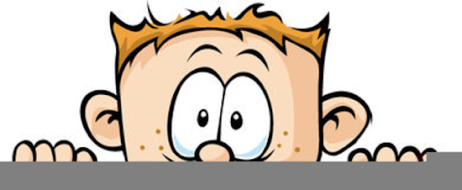 Peek at Our WeekParent Resources: This week’s focus is smell.Standard FocusActivityHome Extension ActivityBegins to use senses to observe and experience the environmentExplore cinnamon scented playdoughSee the back of this paper for a playdough recipe you can make at home.Begins to use senses to observe and experience the environmentIdentify Smells:Fill small containers with cotton balls with different essential oils. Have the children try to guess the scents. Graph the children’s responses and hang in the classroom.Put a blindfold on your child and have them try to identify different smells from your kitchen such as lemon, pickle, coffee, vanilla or mustard.Attends to sights, sounds, objects, people and activitiesDevelops sense of identity and belonging through playContinues to engage in parallel play but also begins to play with other preferred playmatesApples and “Apple pie” ingredients will be added to the Kitchen center to promote more complex imaginary play.Felt and colored pompoms can be used to make many pretend food items for your child.  Circle of brown felt can be cookies, pie crust, pizza crust or pancakes.  Small red circles can be peperoni. Small yellow squares can be butter, cheese or crackers. Small red pompoms can be apples for apple pie.  